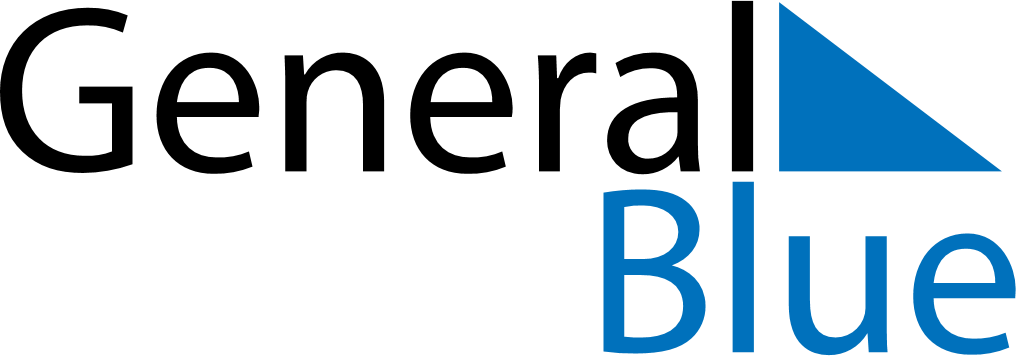 Quarter 2 of 2020 UkraineQuarter 2 of 2020 UkraineQuarter 2 of 2020 UkraineQuarter 2 of 2020 UkraineQuarter 2 of 2020 UkraineQuarter 2 of 2020 UkraineQuarter 2 of 2020 UkraineApril 2020April 2020April 2020April 2020April 2020April 2020April 2020April 2020April 2020SUNMONMONTUEWEDTHUFRISAT1234566789101112131314151617181920202122232425262727282930May 2020May 2020May 2020May 2020May 2020May 2020May 2020May 2020May 2020SUNMONMONTUEWEDTHUFRISAT123445678910111112131415161718181920212223242525262728293031June 2020June 2020June 2020June 2020June 2020June 2020June 2020June 2020June 2020SUNMONMONTUEWEDTHUFRISAT11234567889101112131415151617181920212222232425262728292930Apr 19: Orthodox EasterJun 28: Constitution DayApr 20: Orthodox EasterJun 29: Constitution Day (substitute day)May 1: Labour DayMay 2: Labour DayMay 4: Labour Day (substitute day)May 9: Victory DayMay 11: Victory Day (substitute day)Jun 7: PentecostJun 8: Pentecost